Priorities for the WeekWeekly Calendar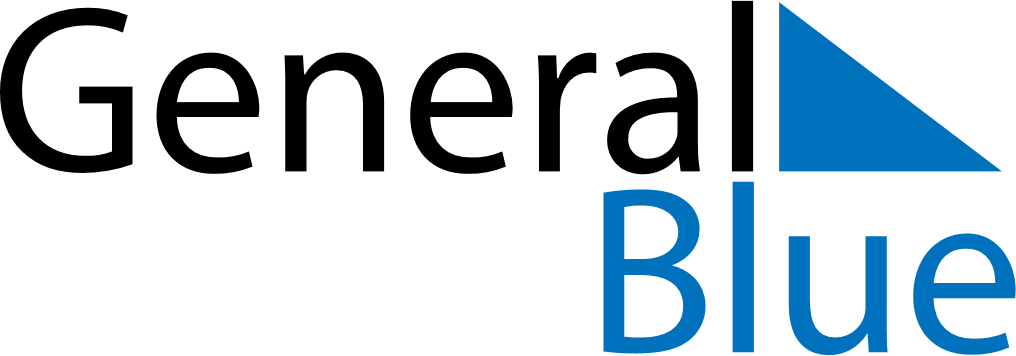 December 17, 2023 - December 23, 2023Weekly CalendarDecember 17, 2023 - December 23, 2023Weekly CalendarDecember 17, 2023 - December 23, 2023Weekly CalendarDecember 17, 2023 - December 23, 2023Weekly CalendarDecember 17, 2023 - December 23, 2023Weekly CalendarDecember 17, 2023 - December 23, 2023Weekly CalendarDecember 17, 2023 - December 23, 2023Weekly CalendarDecember 17, 2023 - December 23, 2023SUNDec 17MONDec 18TUEDec 19WEDDec 20THUDec 21FRIDec 22SATDec 236 AM7 AM8 AM9 AM10 AM11 AM12 PM1 PM2 PM3 PM4 PM5 PM6 PM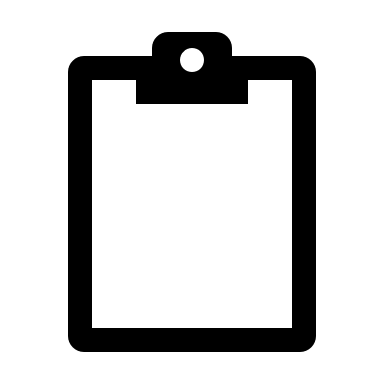 